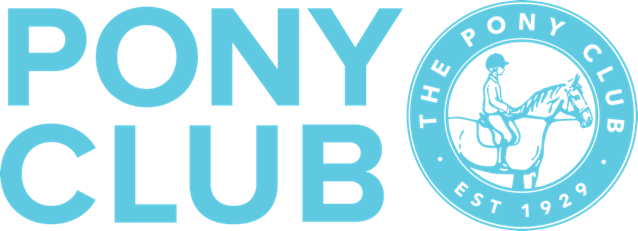 South Nottinghamshire BranchTeam and Individual Show Jumping Event Open to Pony Club Branch and Centre members onlySaturday 11 May 2024Held as Part of Nottinghamshire County Show by kind permission of the Showground CommitteeNewark ShowgroundLincoln Road Coddington Newark NG24 2NYEntries Close:	Thursday 2 May 2024 (unless full) Times available:	By 7pm Thursday 9 May 2024 on Pony Club ResultsOrganiser:   South Notts Pony Club:  Phone no for emergencies on the day only please – 07759  782884Entry Queries: 	info@horseevents.co.uk Other questions:	Pen Andersen 07904 433588 Online Entries: 	www.horseevents.co.uk  Online Times & Results: 	www.ponyclubresults.co.uk All classes held in the Newark RingCLASS 1	60cm CLASS 2	70cm CLASS 3   	80cm CLASS 4    	Accumulator (85-90cms with a joker at 105cms. Most points gained against the clock)CLASS 5	90cm CLASS 6      	1m CLASS 7    	1.10mAll classes except the Accumulator will run as Single Phase. For classes with large entry numbers there will be a second course walk. The accumulator will run as follows: Fence 1 – 1 point Fence 2 – 2 points Fence 3 – 3 points and pro rata. Zero points will be given for a fence that is knocked down and a refusal will add time. Optional joker fence = double points if cleared. The whole course will be timed. Winner will be the fastest round with the most points.Competition informationEntry Fees 			 £18 per entry + £1.45 non-refundable booking fee.  Includes First Aid fee.  Enter online at www.horse-events.co.ukWithdrawals and changes If you would like to edit your horse or rider details before the closing date of the event please login to your Horse Events account and edit your booking under the ‘MY BOOKING’ Tab.  If you would like to change the class please email info@horse-events.co.uk and if there is space available we will do this for you.  For ALL changes of horse and rider substitutions after the closing date there is a £5 charge please fill out the following form online at: https://www.horse-events.co.uk/rider-horse-substitutions-form/.  If you are unable to attend after that please notify horse events at info@horseevents.co.uk.  Entry fee refunded up to close of entries, thereafter only if the place is filled from any waitlist.  Start Times and Course Walk Entry lists and times will be posted on www.ponyclubresults.co.uk after 7pm on Thursday 9 May 2024.  Classes will be run in drawn / listed order and the course will be available to walk before the start of each class, please be prompt.  The warm-up arena will be limited to a safe number and the practice fences will be adjusted by stewards, no parents or coaches in the warmup area. No lunging on site. Catering and Toilet facilities will be available on siteDress Code.  The Pony Club Saddlery and Dress rules apply at all Area Competitions and the Championships.  Pink tagged hats and, if worn BETA 2018 body protectors Level 3 Standard (please note that the body protector rule has changed this year).  Air jackets, if worn, must be worn in combination with a body protector. All competitors must wear jodhpur / riding boots.  Stirrups should be of the correct size to suit the rider’s boots and must have 7mm (¼”) clearance on either side of the boot.Number Bibs.  Competitors must bring their own number bib and must print out three numbers, two for their bib and one for the windscreen of their vehicle.  Numbers are listed and printed out from www.ponyclubresults.co.ukResults will be displayed on www.ponyclubresults.co.uk Presentations of rosettes will be unmountedRosettes will be awarded to 4th place for teams and 6th place for Individuals.  Sashes will be presented to class winners.  Equine Influenza.  All vaccinations need to be up to date and within 12 months. Newly vaccinated horses/ponies need to have had two vaccinations and a further week.  Please have your pony/horse’s passport with you and be ready to show the immunisations schedule.Venue and Directions: Newark Showground Lincoln Road, Coddington, Newark, NG24 2NY As you approach the Showground, follow road signage for “Equine” and this will take you to the Equine gate off Drove Lane. Please clearly display your Pony Club number and follow signs for Pony Club when you have accessed the showground. Pony Club parking is on Red Gate runway away from the main Equine parking. Expect high volumes of traffic between 9:00am and 10:30am. The Equine Gate opens at 7:30am. Entrance to the Showground All competitors are entitled to 2 wrist bands to allow entry to the show. One Is for the competitor and one for a helper. Additional entry to the showground has to be through ticket purchase (when available) on line at https://www.nottinghamshirecountyshow.comWrist bands must be picked up at the gate prior to entering the showground. As you approach the Showground, follow signage for “Equine” and this will take you to the Equine gate. Please clearly display your Pony Club number and follow signs for Pony Club when you access the showground. Legal Liability Save for death or personal injury caused by the negligence of the organisers or anyone for whom they are in law responsible, neither the organisers of this event nor The Pony Club nor any agent, employee or representative of these bodies, nor the landlord or his tenant, accepts any liability for any accident, loss, damage, injury or illness to horses, owners, riders, spectators, land, cars, their contents and accessories, or any other personal property whatsoever, whether caused by their negligence breach of contract or in any other way whatsoever.  Entries are only accepted on this basis.Health and Safety.  The organiser of this Event has taken reasonable precautions to ensure the health and safety of everyone present at this event.  For these measures to be effective, everyone must take all reasonable precautions to avoid and prevent accidents occurring and must obey the instructions of the organiser and all officials and stewards.RulesCombinations are expected to compete at their normal Pony Club level of eligibility, not below.Open to current Pony Club Branch and Centre members only. All Horses must be aged 5 or older. Combination of horse and rider cannot enter more than 2 classes. No horse can compete more than once per class, or twice in total. Classes will be run in drawn order and the course will be available to walk before the start of each class. Approx. Class times will be available on pony club results prior to the competition. Any competitor who misses their turn may be disqualified at the judges’ discretion.All competitors must wear a protective helmet, manufactured to one of the minimum standards listed in the Pony Club Hat Rule 2024 at all times when mounted with the chin straps fastened.  All hats must be tagged with a Pink Pony Club, Riding Club or BE hat tag. This can be done on the day by the event secretary, please allow enough time for this. The decision of the judge is final.The organisers reserve the right to disqualify anyone for misuse of whip or spurs, dangerous riding or any horse in poor or lame condition. Horses/Ponies must not be left unattended. Please do not leave horses/ponies tied to the outside of lorries. Please pick up droppings in parking areas. No hay nets to be tied to outside of lorries or trailers. Only the competitor may ride the horse on the day at the event. Warm up area restricted to one person on the ground per Pony Club Branch or Centre